Dr.KR SANTHA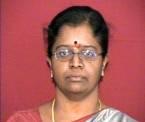 Professor and HeadDepartment of Electrical and Electronics Engineering                        Email: hodee@svce.ac.in;                                       santha@svce.ac.in                                    Phone: 91 44 27152000 Ext. 250Total Experience: 23 Years and 9 MonthsResearch InterestsDSP Applications in Power ElectronicsAdaptive Signal ProcessingParallel ProcessingEmbedded Systems and Control	VLSI Architectures and Asynchronous CircuitsQualificationSchool / UniversitySpecializationYear of PassingPhDMadras Institute of Technology, AnnaUniversity, ChennaiDigital Signal Processing & VLSI Design2008M.EOsmaniaUniversity, HyderabadSystems and Control1993B.EAnnamalaiUniversity,ChidambaramElectronics & Instrumentation1985